Задания для дистанционного обучения 08.05.2020г8 класс8 класс8 класс8 класс1ФизикаДействия магнитного поля на проводник с током. Электродвигатели.Пар.61, конспект2ФизкультураШтрафной бросок. Ловля, передача броскаОписать основные правила выполнения штрафного броска?3ФизкультураШтрафной бросок. Ловля, передача броскаОписать основные правила выполнения штрафного броска?4Русский языкКосвенная речь. Замена прямой речи косвенной.Пар.45, упр.396, упр.4005ТехнологияСтр.47, практическая работа9 «А» класс9 «А» класс9 «А» класс9 «А» класс1Русский язык2Литература3ГеографияПространство Дальнего Востока.§ 46 , , используя текст §7 и 46, заполните пропуски в предложениях.1. Дальний Восток занимает ________ часть России. Его территория протягивается ____________ полосой с севера на юг вдоль морей  ________ океана: ________2. Территория Дальнего Востока преимущественно _________3. Климат разнообразный от - ___________ до _________4. Наиболее крупные реки региона ________5. Отраслями специализации Дальнего Востока являются________4БиологияЭволюция биосферы.§49, заполнить таблицу, охарактеризуйте основные этапы развития биосферы.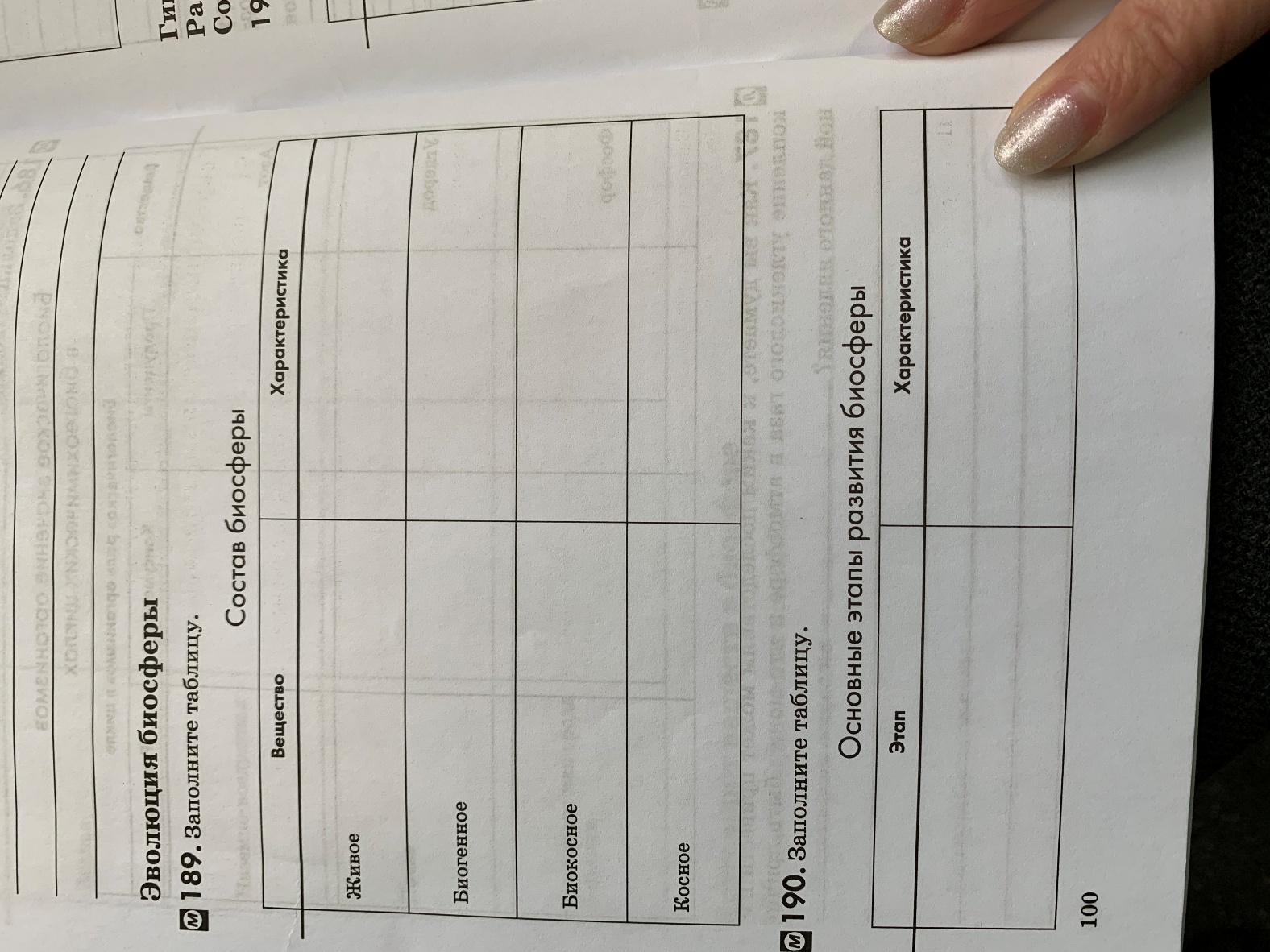 5ФизикаАтомная энергетикаПар.60, ответить на вопросы9 «Б» класс9 «Б» класс9 «Б» класс9 «Б» класс1БиологияБиосфера. Средообразующая деятельность организмов §47, заполнить таблицу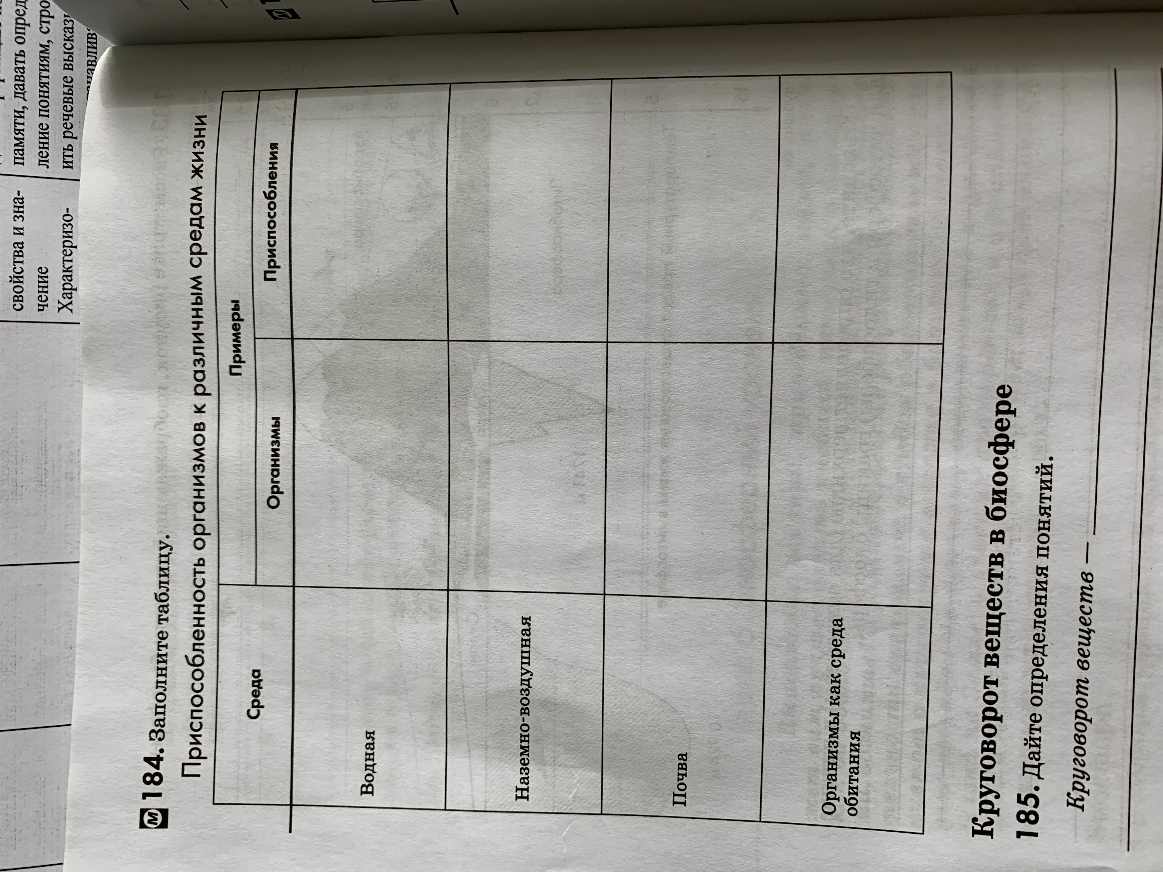 2БиологияКруговорот веществ в биосфере3ГеографияЭволюция биосферы§49, заполнить таблицу, охарактеризуйте основные этапы развития биосферы.4ОБЖОсновы ЗОЖЧто такое ЗОЖ? Перечислите факторы разрушающие здоровье человека5Физкультура5Физкультура5Физкультура10 класс10 класс10 класс10 класс12Литература А.РембоЖизнь и творчество. Письменный анализ стихотворения «Пьяный корабль»3Русский языкТест ЕГЭ4Геометрия5МатематикаПоказательные неравенства№231,232, 2336МатематикаПоказательные неравенства№231,232, 23311 «А» класс11 «А» класс11 «А» класс11 «А» класс1Физкультура2ОбществознаниеЭссе «Предпосылки правомерного поведения»3ОбществознаниеЭссе «Предпосылки правомерного поведения»4ЛитератураТворчество А.И.КупринаПисьменно «Тема любви в повести «Олеся»